ПЛАН ЗАСТРОЙКИпо компетенции «Медицинский и социальный уход»(юниорская группа)Региональный этап Чемпионата по профессиональному мастерству «Профессионалы» в 2024 г.2024 г.Актуальный план застройки для проведения чемпионата вычерчивается в соответствии с принятыми в компетенции условными обозначениями с применением компьютерных программ и  с учетом наименований инфраструктурного листа 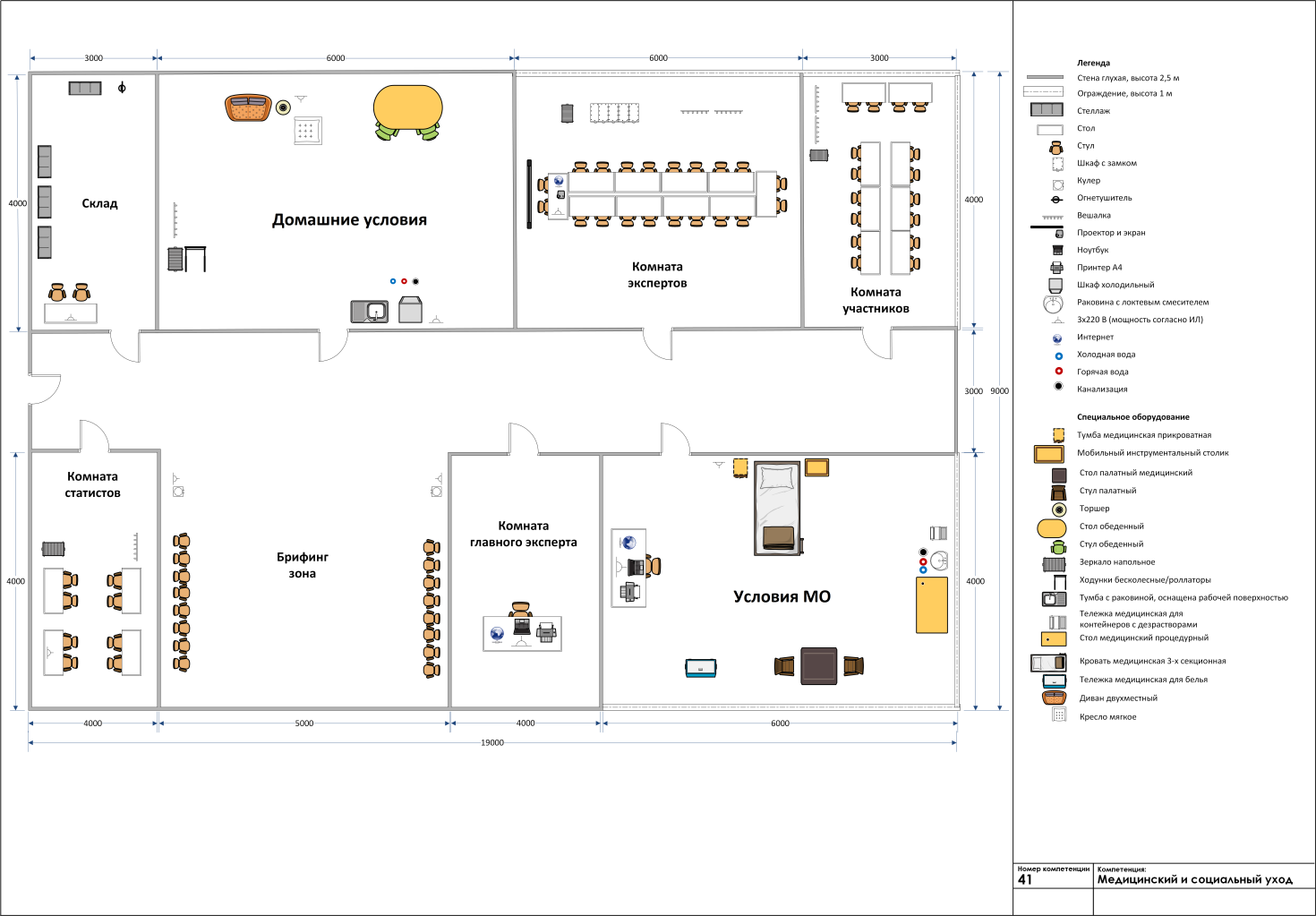 План застройки может иметь иную планировку, утвержденную главным экспертом площадки.При выполнении конкурсного задания (инвариант/вариант) площадь рабочего места должен быть не менее 12м2.Комната участников, комната экспертов, главного эксперта  могут находиться в другом помещении, за пределами конкурсной площадки в шаговой доступности. Зона работы главного эксперта может размещаться  как в отдельном помещении, так и в комнате экспертов.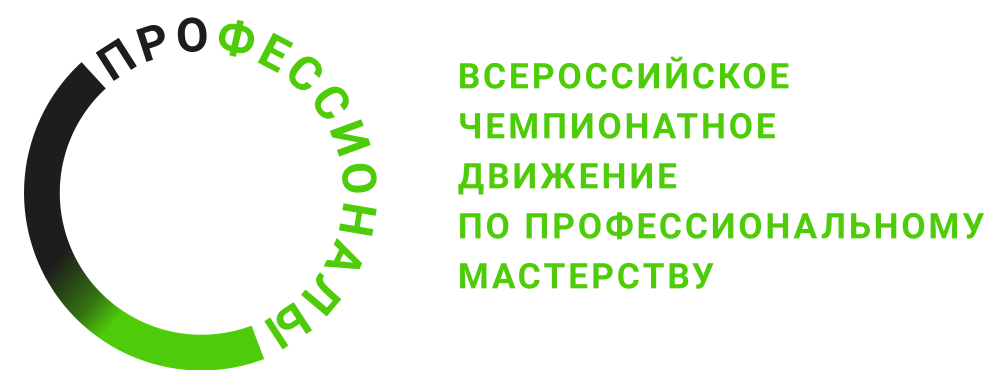 